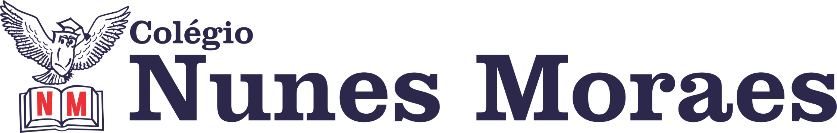 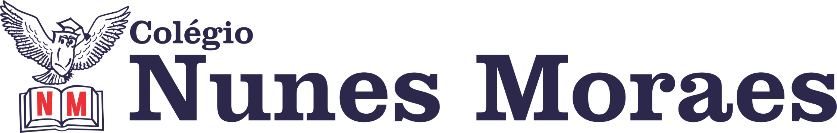 DIA: 04 DE JUNHO DE 2020 - 5°ANO E.F1ªAULA: CIÊNCIAS Componente Curricular: Ciências - Capítulo 7 – Matéria e energiaObjeto de Conhecimento: Ar como material; Ar comprimido e ar rarefeito; A densidade do ar; As propriedades do ar; O que é vento?Aprendizagens Essenciais:Identificar evidências da existência material do ar;Associar a formação dos ventos, em diferentes graus de intensidade, ao movimento do ar;Entender algumas propriedades do ar, como: compressibilidade e densidade;Relacionar as diferentes intensidades dos ventos com suas consequências  à natureza e aos seres humanos.Olá, querido(a) aluno(a)!Hoje, você vai estudar usando um roteiro de estudo. Mas o que é um roteiro de estudo? É um passo a passo pensado para te auxiliar a estudar o assunto da aula em vídeo de uma maneira mais organizada.Fique ligado!O roteiro a seguir é baseado no modelo de ensino à distância, em que você vai estudarusando seu livro de Ciências, aula em vídeo e WhatsApp.Link da aula: https://youtu.be/tIWgwDkVlZ8Passo 1: (Clique no link e assista a videoaula, pause sempre que achar necessário) Os próximos passos se referem ao detalhamento da videoaula.Passo 2: Acompanhe a correção da atividade de casa página 37.Passo 3: Acompanhe o estudo dirigido dos tópicos: A densidade do ar, na página 37, O ar nas montanhas, na página 39 e Ar para voar, na página 40. Siga os comandos da professora durante o estudo.Passo 4: Acompanhe a explicação da atividade de classe na página 40. ( mandar a foto da atividade pelo WhatsApp) Passo 6: Explicação da atividade de casa: Leitura e identificação das informações principais da página 41.(mandar a foto da atividade pelo WhatsApp) 2ªAULA: PORTUGUÊS Componente Curricular: Português  - Capítulo 7Link da aula: https://youtu.be/CH1FwVXaHd0Olá aluno!Hoje você vai estudar usando um roteiro de estudo. Mas o que é um roteiro de estudo?É um passo a passo pensado para te auxiliar a estudar o assunto da aula em vídeo de uma maneira mais organizada.Fique ligado!O roteiro a seguir é baseado no modelo de ensino a distância, em que você vai estudar usando seu material SAS, a aula em vídeo e WhatsApp.Passo 01 – Revisão dos assuntos estudados nos capítulos 5 e 6 sobre verbo: definição, variação em pessoa, número, tempos e modo, tempos verbais do modo indicativo. Passo 02 – Explicação dos tempos Futuro do presente do modo indicativo e futuro do pretérito do modo indicativo. Passo 03 – Orientações para resolução das páginas 40 a 42(questões 01 a 04). Respeite o tempo necessário para preencher a atividade, só faça a correção após compreender e resolver as questões.Passo 04 – Correção da atividade explicada em “Compreendendo a Língua”.Passo 05 – Atividade de casa: Continuação da questão 04 da página 42 escrevendo no caderno as frases e separando a condição para o fato acontecer: Ele tocaria guitarra na banda se tivesse essa oportunidade; Se não fosse faltar luz, nós ficaríamos em casa; Eu iria ao casamento, mas não tenho roupa social. Passo 06 – Mandar pelo WhatsApp a foto da página 41 de Língua Portuguesa e da atividade resolvida no caderno.3ªAULA: MATEMÁTICA Componente Curricular: Matemática - Capítulo 7 – NúmerosObjeto de Conhecimento: Interpretação, registro e comparação de números racionais expressos na forma decimal; Representação de números decimais na reta numérica; Resolução de problemas envolvendo números decimais.Aprendizagens Essenciais:Interpretar, registrar e comparar quantidades usando racionais na forma decimal;Reconhecer e utilizar regras do sistema de numeração decimal para ler, escrever, comparar e ordenar números racionais na forma decimal;Localizar na reta numérica números expressos na forma decimal;Resolver situações-problemas com números decimais envolvendo as diferentes medidas: massa, capacidade, comprimento.Olá, querido(a) aluno(a)!Hoje, você vai estudar usando um roteiro de estudo. Mas o que é um roteiro de estudo? É um passo a passo pensado para te auxiliar a estudar o assunto da aula em vídeo de uma maneira mais organizada.Fique ligado!O roteiro a seguir é baseado no modelo de ensino à distância, em que você vai estudarusando seu livro de Matemática, aula em vídeo e WhatsApp.Link da aula: https://youtu.be/ZOVx-HvaHv4Passo 1: (Clique no link e assista a videoaula, pause sempre que achar necessário) Os próximos passos se referem ao detalhamento da videoaula.Passo 2: Acompanhe a apresentação do tema do capítulo 6. Leia atentamente as imagens, textos das páginas de abertura e as questões da seção trocando ideias, na página 44 e 45.Passo 3: Acompanhe a introdução ao conteúdo do capítulo, na seção: Comece bem, na página 46. Fique atento a explanação da professora.Passo 4: Observe a orientação da professora para a atividade das páginas 46 e 47, questões 1 a 3.  Realize o estudo dessas páginas. Em seguida, pause o vídeo e realize a atividade, depois acompanhe a correção. Mandar a foto da atividade p. 47 para o WhatsApp) Passo 5: Explicação da atividade de casa, página 48, questão 4. ( mandar a foto da atividade para o WhatsApp) 